ZP/44/2018                   							         Gdańsk, dnia 25.06.2018r.Zawiadomienie o wyborze ofert (art. 92 ustawy z dnia 29 stycznia 2004 r. -Prawo Zamówień Publicznych Dz. U. z 2017 r. poz. 1579 ze zm.)Gdański Uniwersytet Medyczny, jako Zamawiający informuje, że w wyniku rozstrzygnięcia postępowania                 o udzielenie zamówienia publicznego przeprowadzonego w trybie przetargu nieograniczonego na wykonanie prac remontowo-budowlanych w sali wykładowej Rydygiera w budynku nr 3 mieszczącym się na terenie Uniwersyteckiego Centrum Klinicznego w Gdańsku przy ul. Dębinki 7 wybrano ofertę złożoną przez:Przedsiębiorstwo Usługowe „BUD-SAN” ul. Słowackiego 6483-000 Pruszcz GdańskiUzasadnienie wyboru:W przedmiotowym postępowaniu została złożona tylko jedna oferta, tj. oferta wykonawcy, o którym mowa wyżej. Wykonawca spełnia wymagania oraz warunki udziału w postępowaniu, a złożona przez niego oferta uzyskała 100 pkt w łącznej ocenie ofert.Ocena oferty:									                     Kanclerz 									                                                               /-/                                                                                                                                                                       mgr Marek Langowski  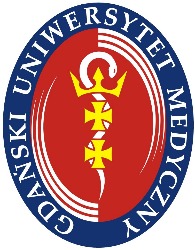 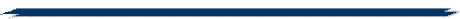 GDAŃSKIUNIWERSYTETMEDYCZNYDział ZamówieńSekcja Zamówień Publicznych80-210 Gdańskul. M. Skłodowskiej-Curie 3atel. +4858 349 12 23, fax. +4858 349 12 24zp@gumed.edu.pl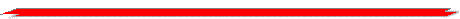 Nr ofertyNazwa i adres WykonawcyIlość uzyskanych punktów w kryterium:Ilość uzyskanych punktów w kryterium:Ilość uzyskanych punktów w kryterium:RazempunktyNr ofertyNazwa i adres Wykonawcy„cena brutto”„okres gwarancji”„termin wykonania”Razempunkty1Przedsiębiorstwo Usługowe „BUD-SAN” ul. Słowackiego 6483-000 Pruszcz Gdański601525100